Model release form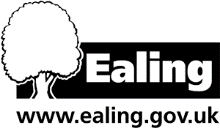 I grant permission to Ealing Council, its agents, and others working under its authority, full and free use of photographs containing my image/likeness.  I understand these images may be used for promotional, news, research and/or educational purposes in printed publications or on the website or intranet*.  I acknowledge that websites can be viewed not only in Britain but also throughout the world by anyone with access to the internet.I release, discharge, and hold harmless the Council and its agents from all claims, demands or causes of action that I may hereafter have by reason of anything contained in the photographs or any authorised use of the same by the council or its agents.I confirm that I am either of legal age, or possess full legal capacity, to execute the foregoing authorisation and release.

*please delete as appropriate.Name (please print) …………………………………………………………………………Guardian’s name (please print)…………………………………………………………….
(if model under 18)Date ……………………………… Contact telephone number…………………………..Signature …………………………………………………………………………………….Photograph details (these details are necessary to ensure model release forms can be put with the correct photographs).Photograph description (eg lady with blonde hair wearing blue jumper) 
………………………………………………………………………………………………….………………………………………………………………………………………………….Photograph number [                ] (this needs to be put on photograph also)